Картотека пальчиковых игр для детей 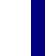 ясельной группыПальчиковые игры — это легкой и приятный способ развития для самых маленьких детишек. Ведь дети узнают мир через прикосновения. Они не спроста пытаются сжевать провод, стянуть красивое блюдо со стола. Это все познание нового мира, новых вещей. Для малышей в возрасте 2-3 года нужные особые игры, втом числе и пальчиковые гимнастики. Очень важно с самого раннего возраста правильно развивать мышцы ребенка, чтобы в будущем у него была правильная моторика и хорошая реакция.Особенно важно это для развития ладошек и пальцев ребенка, ведь от этого зависит его дальнейшая жизнь.Педиатры рекомендуют всем родителям играть с детьми в пальчиковые игры. Особенно это касается родителей 2 и 3-летних малышей, у которых в этом возрасте происходит активный рост и развитие мышечной системы. Пальчиковые игры простые и забавные, улучшают память и восприимчивость ребенка и развивают мелкую моторику рук. Как видно из названия этих игр,главную роль тут играют движения пальцами.ЗАЙКАЗайка, зайка, где твой хвост? (хлопки) — Вот, вот, вот! (руки за спиной )Зайка, зайка, где твой нос? (хлопки) — Вот, вот, вот! (показать нос) Зайка, зайка, лапы где? (хлопки) — Вот, вот, вот! (показать руки) Зайка, зайка, ушки где? ( хлопки ) — Вот, вот, вот! (показать ушки)МАШИНКАЗаведу мою машину ( «мотор» ) — Би-би-би, налью бензину. ( 3 хлопка, топать ) Крепко-крепко руль держу ( «держать руль» ) На педаль ногою жму. ( топать правой ногой )ПАРОВОЗЕхал, ехал паровоз ( руки в «замок») большие пальцы вращаются Прицепил вагон, повез. (сцепить указательные пальцы) Ехал, ехал паровоз. Прицепил вагон, повез…………..КОРАБЛИКВот плывет кораблик мой (руки – «полочка» покачиваются), Он  плывет ко мне домой (руки вперед, ладони сомкнуть углом) Крепко я держу штурвал («держать штурвал») Я ведь главный капитан (4 хлопка)САМОЛЕТЫМы сегодня самолеты, (И.П. сидя на пятках, «мотор» (вращение руками) Мы не дети, мы пилоты. (4 хлопка) Руки – нос, и руки – крылья («нос», «крылья») Полетела эскадрилья, (встать, разбежаться, руки – крылья)КОШКИ — МЫШКИВот кулак, (показать кулак левой руки) А вот – ладошка, (раскрыть  пальцы, ладонь) вверх. На ладошку села кошка. (когти» правой  руки водят по ладошке левой) Села мышек посчитать, Раз, два, три,  четыре пять. (правой рукой загибать по одному пальцу левой)  Мышки очень испугались, (вращать кулаком) В норки быстро  разбежались (спрятать кулак под. правую подмышку) 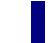 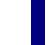 Зайчик и охотникРаз, два, три, четыре, пять (загибаем по очереди пальчики) Вышел зайка погулять Вдруг охотник выбегаетПрямо в зайчика стреляет (изображаем пистолет большим и указательным пальцами)Пиф! Паф! Ой-ой-ой (в такт стучим кулачками друг о друга) Умирает зайчик мой (кладѐм ладошки на стол или колени)Я кладу его в корзинку (складываем руки так, как будто хотим зачерпнуть воды)И несу его домой, Оказалось, он живой! (хлопаем в ладоши)ПАЛЬЧИКИ ЗДОРОВАЮТСЯ –Утром встали пальчики- маленькие мальчики, Друг другу обрадовались, Здороваться начали. Здравствуй, пальчик, здравствуй пальчик….(поочерѐдное соприкосновение большого пальца руки ребѐнка с кончиками остальных пальцев той же руки)МЫШКИ ИСПУГАЛИСЬ(Берѐм кулак ребѐнка в свой кулак, как бы сверху обнимаем плотно  кулак ребѐнка. На первые 2 строчки поворачиваем аккуратно кулак ребѐнка по часовой стрелке. На слова «гулять» - отпускаем руку ребѐнка, помогаем ему растопырить пальчики и пошевелить ими.На слова «спрятались опять», быстро собираем руку ребѐнка опять в свой кулак-норку)Один, два, три, четыре, пять, Вышли мышки погулять!Испугались кошки, спрятались опять.ЕРШИ(Упражнение может выполняться на любой стороне ладони – внутри или на тыльной, если ребѐнок пока ещѐ не даѐт ладошку) (на каждый ударный слог первой фразы трогаем-покачиваем пальчики от большого – к мизинцу и обратно).На реке камыши, расплескались там ершиКруг постарше, (рисуем большой круг по часовой стрелке на рукекруг помладше, рисуем маленький круг по часовой стрелке на рукекруг совсем малыши. (ставим - щекочем точечкой в серединке)ФРУКТЫ-ОВОЩИКак у нашей Зинки Овощи в корзинке: Вот пузатый кабачок Положила на бочок, Перец и морковку Уложила ловко, Помидор и огурец, Наша Зина-молодец. Как у нашей Зины Фрукты есть в корзине: Яблочко, груша, Чтоб ребята кушали, Персики и сливы, До чего ж красивы!Посмотрите на ранет, Вкуснее наших фруктов нет!ПОМОЩНИК:Посуду моет наш Антошка: Моет вилку, чашку, ложку, Вымыл блюдце и стакан,И закрыл покрепче кран (тут мама ловит-сжимает ручку ребѐнка своей рукой)ИГРУШКИУ Антошки есть игрушки: Вот весѐлая лягушка, Вот железная машина. Это мяч, он из резины. Разноцветная матрѐшкаИ с хвостом пушистым кошка.ТРАНСПОРТБудем пальчики сгибать, будет пальцы называть: Автомобиль и вертолѐт, трамвай, метро и самолѐт. Пять пальцев мы в кулак зажали, Пять видов транспорта назвали.ПОСЧИТАЕМ.((сжимаются и разжимаются пальчики обеих рук поочерѐдно) Один-два-три-четыре-пять, Буду транспорт я считать:Автобус, лодка и мопед, Мотоцикл, велосипед, Автомобиль и самолѐт, Корабль, поезд, вертолѐт.ДИКИЕ ЖИВОТНЫЕ(с мизинца- к большому пальцу) Это зайчонок, это бельчонок, Это лисѐнок, это волчонок,А это спешит, ковыляет спросонок Бурый, мохнатый, смешной медвежонок.ПО ГРИБЫОдин, два, три, четыре, пять, Мы идѐм грибы искать!(попеременно сгибать пальцы, начиная с мизинца) Этот пальчик в лес пошѐл, Этот пальчик гриб нашѐл.Этот пальчик чистить стал. Этот пальчик всѐ съел, Оттого и потолстел.ГОСТИСтала Маша гостей созывать:Иван приди, и Степан приди, Матвей приди, и Сергей приди, А Никитушка - ну, пожалуйста. Вращение кистей рук к себе. Поочередный массаж пальцев на обеих руках. 